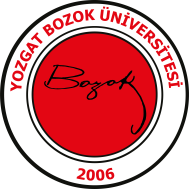 T.C.YOZGAT BOZOK ÜNİVERSİTESİFEN EDEBİYAT FAKÜLTESİSanat Tarihi Bölümü2023-2024 Eğitim-Öğretim Güz YarıyılıFinal Sınav Programı Dersin Kodu ve AdıSınav TarihiSınav SaatiSınav YeriÖğretim ÜyesiGözetmenSNT 111 Yöntem ve Terminoloji08.01.202410.00B 203- 204Dr.Öğr. Üyesi  H.K. BiçiciSNT 472 Modern Sanat I08.01.202411.00B 203- 204Dr.Öğr. Üyesi  H.K. BiçiciARK 733 Müzecilik08.01.202413.00B 203- 204Doç. Dr.İ. KayaSNT 233 Batı Sanatı I08.01.202415.00B 203- 204Doç. Dr.İ. KayaSNT 351 Klasik Osmanlı Mimarisi I  09.01.202410.00B 203- 204Dr.Öğr. ÜyesiB.Ö. BalkırSNT 714 Anadolu Selçuklu Kervansarayları09.01.202413.00B 203- 204Doç. Dr.M. KutluSNT 717 Türk İslam El Sanatları10.01.202410.00B 203- 204Dr.Öğr. ÜyesiB.Ö. BalkırSNT 113 Kazı ve Araştırma Teknikleri10.01.202413.00B 203- 204Doç. Dr.M. KutluSNT 726 Dinler Tarihi10.01.202415.00B 203- 204Dr.Öğr. ÜyesiP.S. DinçerSNT 702 İslam Öncesi Türk Sanatı11.01.202411.00B 203- 204Doç. Dr.M. KutluADSL 01 Alan Dışı Seçmeli Ders11.01.202413.30-14.305İ DERSİ SINAVLARI12.01.202409.30-11.30SNT 474 Seminer12.01.202416.00B 203- 204Doç. Dr.M. KutluSNT 112 Teknik Resim ve Rölöve I15.01.202410.00B 203- 204Dr.Öğr. ÜyesiB.Ö. BalkırSNT 231 İslam Sanatı II15.01.202413.00B 203- 204Dr.Öğr. ÜyesiD. TaşkanSNT 353 Osmanlı Öncesi Türk Minyatür Sanatı16.01.202410.00B 203- 204Dr.Öğr. Üyesi  H.K. BiçiciSNT 471 Geç Osmanlı Mimarisi16.01.202415.00B 203- 204Dr.Öğr. ÜyesiD. TaşkanSNT 354 Bizans Resim Sanatı I17.01.202411.00B 203- 204Dr.Öğr. ÜyesiP.S. DinçerSNT 355 Bizans Mimarisi I17.01.202413.00B 203- 204Doç. Dr.İ. KayaSNT354Batı Sanatı III18.01.202411.00B 203- 204Dr.Öğr. ÜyesiP.S. DinçerARK 705 Yunan Dili ve Grameri18.01.202413.00B 203- 204Dr.Öğr. ÜyesiP.S. DinçerSNT701 Sanat Tarihine Giriş                              18.01.202415.00B 203- 204Dr.Öğr. ÜyesiD. Taşkan